EAST SUSSEX COUNTY COUNCIL JOB DESCRIPTION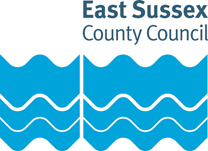 Job Title: Rehabilitation Support WorkerDepartment: Adult Social Care and HealthGrade: Single Status 5Responsible to: Resource OfficerResponsible for:Purpose of the Role:Work as part of a multidisciplinary team within older people’s services in a residential setting offering a reablement service for older people with a physical health need. Promote the independence, health and wellbeing of users referred to the service.Key tasks:Assist senior officer staff and other professionals with their responsibilities for identifying the needs of people using the service.Help people to be as independent as possible in all aspects of their activities of daily living.Record fully and factually on individual diary sheets and contribute to the information recorded on the individual service plans.Work with the multidisciplinary team to ensure individual reablement goals are worked towards and reviewed. Observe, record and contribute to the reviewing of care plans for each person.Promote choice and diversity to enhance the quality of life for service users using the service.Participate in and/or organise individual and group activities as required.Work in conjunction with Health Care staff to assist in providing nursing care as may be required for any more dependant people.Undertake available training opportunities identified through appraisal and supervision and show a commitment to continuous development, to 	maximise your potential and ensure the efficient and effective delivery of County Council services.Attend and contribute to staff meetings and the ongoing development of the service.Undertake any other duties as may reasonably fall within the purview of the post in order to provide maximum flexibility in meeting users’ needs.PERSON SPECIFICATIONEssential key skills, abilities, knowledge, experience, values and behavioursAbility to work as part of an integrated health and social care team.Able to use initiative.Effective verbal and written communication skills.This post will require you to move and handle people safely for which training will be given.Ability to prioritise one’s own workload.Ability to converse at ease with customer and provide advice in accurate spoken EnglishUnderstanding of good practice in relation to caring for service usersExperience of personal care and hygieneAn attitude which enhances individuality, independence and self-respect.A flexible approach to work.Willingness to undertake QCF award.Desirable key skills, abilities, knowledge, experience, values and behavioursAwareness of Health and Safety issues.General Social Care.Council code of conduct.Experience of working with Older People.Rehabilitation experienceA full driving licence and/or use of car to escort service users home would be advantageous.Document version control:Date created/amended: November 2022Name of person created/amended document: Job Evaluation Reference: 4801Health & Safety FunctionsThis section is to make you aware of any health & safety related functions you may be expected to either perform or to which may be exposed in relation to the post you are applying for. This information will help you if successful in your application identify any health-related condition which may impact on your ability to perform the job role, enabling us to support you in your employment by way of reasonable adjustments or workplace support.FunctionApplicable to role Using display screen equipment YesWorking with children/vulnerable adultsYesMoving & handling operationsYesOccupational DrivingNoLone WorkingNoWorking at heightNoShift / night workYesWorking with hazardous substancesNoUsing power toolsNoExposure to noise and /or vibrationYesFood handlingYesExposure to blood /body fluidsYes